2024 SUBSCRIPTION RENEWAL / MEMBERSHIP APPLICATION WHS OLD SCHOLARS' ASSOCIATION - DUE FROM 1 APRIL 2024For new Members or Members updating details - please return to Woodville High School, 11 Actil Avenue St Clair 5011 Tel 08 8445 9833[    ]    I wish to become a new Member / Associate Member of the WHS Old Scholars' Association for 2024 and enclose / have paid my subscription of $20.00.[    ]    I wish to become a Life Member of the WHS Old Scholars' Association and enclose / have paid my subscription of $120.00.[    ]    I wish to make a donation to the WHS Old Scholars' Association of $20.00 or $.......... and enclose / have made my donation.[    ]    I am an existing Member updating my details.[    ]    I am an existing Member renewing my membership and enclose / have paid my 2024 subscription of $20.00 (if you have paid by EFT, returning this form is optional).SURNAME / FAMILY NAME.........................................................(FORMERLY)..................................GIVEN NAMES.....................................................................................................................................POSTAL ADDRESS..............................................................................................................................EMAIL ADDRESS.................................................................................................................................NEWSLETTER VIA EMAIL  YES OR NO (it saves money by email)...................................................PHONE (HOME OR MOBILE).............................................................................................................. I ATTENDED WOODVILLE HIGH SCHOOL IN THE FOLLOWING YEARS........................................  For existing or new Members - payment of renewals / new memberships / donations can be made via cash, cheque or Electronic Transfer of Funds to: Woodville High School Old Scholars Association: BSB 105-039 Account Number 173051940. Payment by EFT is easiest but don't forget to include your name and reference either 'renewal', 'new member' or 'donation'.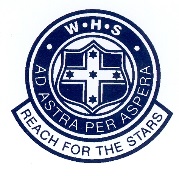 OLD SCHOLARS ASSOCIATIONNEWSLETTERwhs.contact659@schools.sa.edu.auWOODVILLE SA 5011  Tel. 8445 9833  